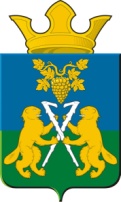 АДМИНИСТРАЦИЯ НИЦИНСКОГО СЕЛЬСКОГО ПОСЕЛЕНИЯСЛОБОДО-ТУРИНСКОГО МУНИЦИПАЛЬНОГО РАЙОНА СВЕРДЛОВСКОЙ ОБЛАСТИРАСПОРЯЖЕНИЕОт 15 мая 2023 года                                                                                               с.Ницинское                                               № 32        Об отключении уличного освещения в ночное время на территории Ницинского сельского поселения с 25.05.2023 года по 10.08.2023 года1. В связи с увеличением светового дня, с целью экономии электроэнергии, в населённых пунктах Ницинского сельского поселения произвести временное ограничение уличного освещения с 25 мая 2023 года по 10 августа 2023 года.2. Опубликовать настоящее распоряжение в печатном средстве массовой информации Думы и Администрации Ницинского сельского поселения «Информационный вестник Ницинского сельского поселения», а также обнародовать путем размещения на официальном сайте Ницинского сельского поселения (WWW.nicinskoe.ru). 3. Контроль за исполнением распоряжения возложить на заместителя главы администрации Зырянова А.В.Глава администрацииНицинского сельского поселения:                                     Т.А.Кузеванова